19 октября 2021 года №240Руководителю ГУ «Отдел экономики и финансов города Караганды»Апакашевой А.К.В соответствии Законом Республики Казахстан «Об общественных советах»,  Постоянная комиссия по бюджету , экономике, финансам и бизнесу Общественного совета города Караганды обсудив  обращение заместителя акима города Караганды  от 15 октября 2021 года      №1-1-8/4255, допускает возможность утверждения предлагаемого проекта решения  Карагандинского городского маслихата «О внесении изменений в  решение Карагандинского городского маслихата от 24 декабря 2020 года №595 «О бюджете города Караганды на 2021 – 2023 годы» и рекомендует  принять его за основу, поскольку данный документ не противоречит действующему законодательству Республики Казахстан.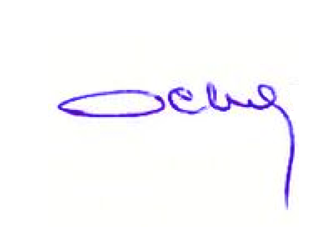 Председатель Общественного совета города Караганды                                                             К. Оспанов2021 жылғы 19 қазан №240"Қарағанды қаласының экономика және қаржы бөлімі" ММ басшысынаАпакашевой А. К.Қазақстан Республикасының "қоғамдық кеңестер туралы" Заңына сәйкес, Қарағанды қаласы әкімі орынбасарының 2021 жылғы 15 қазандағы №1-1-8/4255 үндеуін талқылай отырып, Қарағанды қаласының қоғамдық кеңесінің бюджет , экономика, қаржы және бизнес "Қарағанды қалалық мәслихатының 2020 жылғы 24 желтоқсандағы №595 "Қарағанды қаласының 2021 – 2023 жылдарға арналған бюджеті туралы" шешіміне өзгерістер енгізу туралы" Қарағанды қалалық мәслихатының ұсынылған шешімінің жобасын бекітуге мүмкіндік береді және осы құжат Қазақстан Республикасының қолданыстағы заңнамасына қайшы келмейтіндіктен.Қарағанды қаласы                                                                                 Қоғамдық кеңесінің төрағасы                                                        Қ.ОспановҚАРАҒАНДЫ ҚАЛАСЫНЫҢ ҚОҒАМДЫҚ КЕҢЕСІ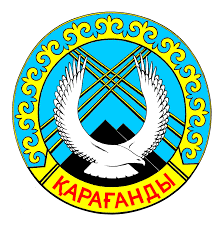 ОБЩЕСТВЕННЫЙ СОВЕТ ГОРОДА КАРАГАНДЫҚАРАҒАНДЫ ҚАЛАСЫНЫҢ ҚОҒАМДЫҚ КЕҢЕСІОБЩЕСТВЕННЫЙ СОВЕТ ГОРОДА КАРАГАНДЫ